Внутригородское муниципальное образование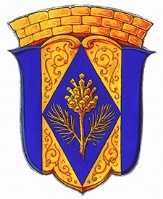 	Санкт-Петербурга поселок Комарово		МУНИЦИПАЛЬНЫЙ СОВЕТ ПЯТОГО СОЗЫВА	РЕШЕНИЕ 12 декабря 2018 года	             № 12-2О внесении изменений в Решение от 25.12.2017 г. № 11-1  «Об утверждении местного бюджета муниципального образования поселок Комарово на 2018 год»В соответствии с Законом Санкт-Петербурга «Об организации местного самоуправления в Санкт-Петербурге» от 23.09.2009г. № 420-79, Уставом муниципального образования поселок Комарово, Положением «О бюджетном процессе в муниципальном образовании поселок Комарово», утвержденным Решением муниципального совета от 30.03.2016 г №3-1 (с изменениями от 31.08.2016 г.), Законом Санкт-Петербурга от 04.12.2017 № 801-131 «О  бюджете Санкт-Петербурга на 2018 год и на плановый период 2019-2020 годов», и в целях эффективного использования средств местного бюджета, муниципальный советРЕШИЛ:Внести изменения в Приложение № 1 к Решению муниципального совета от 25.12.2017 № 11-1 «Об утверждении местного бюджета муниципального образования поселок Комарово на 2018 год», согласно Приложению № 1 к настоящему решению.Внести изменения в Приложение № 2 к Решению муниципального совета от 25.12.2017 № 11-1 «Об утверждении местного бюджета муниципального образования поселок Комарово на 2018 год», согласно Приложению № 2 к настоящему решению.Внести изменения в Приложение № 6 к Решению муниципального совета от 25.12.2017 № 11-1 «Об утверждении местного бюджета муниципального образования поселок Комарово на 2018 год», согласно Приложению № 3 к настоящему решению. 3. Решение вступает в силу со дня принятия  и подлежит официальному  опубликованию  в газете «Вести Келломяки-Комарово».4. Контроль исполнения решения  оставляю за собой.Глава муниципального образования				   А.С.Журавская                                      Приложение №1 к Решению МС поселок Комарово от  12 декабря 2018 № 12-2                                      Приложение №1 к Решению МС поселок Комарово от  12 декабря 2018 № 12-2Доходы местного бюджета МО поселок Комарово на 2018 г.Доходы местного бюджета МО поселок Комарово на 2018 г.тыс.руб.Код                        Наименование источника  доходов    Сумма          ВСЕГО     ДОХОДОВ33 191,6  000 1 00 00000 00 0000 000НАЛОГОВЫЕ И НЕНАЛОГОВЫЕ ДОХОДЫ22 022,0  000 1 05000000 00 0000 000НАЛОГИ НА СОВОКУПНЫЙ  ДОХОД6 766,5  182 1 05 01 000 00 0000 110Налог,  взимаемый в связи с применением упрощенной 6 224,5  системы налогообложения182 1 05 01 011 01 0000 110Налог, взимаемый с налогоплательщиков,5 424,5   выбравших в качестве объекта  налогообложения  доходы182 1 05 01 021 01 0000 110 Налог, взимаемый с налогоплательщиков выбравших 800,0   в качестве объекта налогообложения доходы, уменьшенные на величину расходов182 1 05 01 050 01 0000 110 Минимальный налог, зачисляемый в бюджеты субъектов Российской Федерации152,0  182  1 05 02010 02 0000 110Единый налог  на вмененный доход для отдельных 370,0  видов деятельности182  1 05 04000 02 0000 110Налог, взимаемый в связи с применением патентной системы налогообложения20,0  000 1 1100000 00 0000 000ДОХОДЫ ОТ ИСПОЛЬЗОВАНИЯ ИМУЩЕСТВА, НАХОДЯЩЕГОСЯ В ГОСУДАРСТВЕННОЙ И МУНИЦИПАЛЬНОЙ СОБСТВЕННОСТИ15 000,0  830 1 1105011 02 0100 120Арендная плата и поступления от продажи права на заключение договоров аренды земельных участков, за исключением земельных участков, предоставленных на инвестиционных условиях15 000,0  000 1 13 00000 00 0000 00ДОХОДЫ ОТ ОКАЗАНИЯ ПЛАТНЫХ УСЛУГ И КОМПЕНСАЦИИ ЗАТРАТ ГОСУДАРСТВА0,0  867 1 13 02993 03 0100 130Средства, составляющие восстановительную стоимость зеленых насаждений внутриквартального озеленения и подлежащие зачислению в бюджеты внутригородских муниципальных образований Санкт-Петербурга в соответствии с законодательством Санкт-Петербурга0,0  000 1 16 00000 00 0000 000ШТРАФЫ,САНКЦИИ,ВОЗМЕЩЕНИЕ УЩЕРБА120,0  182 1 16 06000 01 0000 140Денежные взыскания (штрафы) за нарушение норм законодательства20,0  о применении  контрольно-кассовой техники при осуществлениио применении  контрольно-кассовой техники при осуществлении наличных денежных расчетов и (или) расчетов с использованием  наличных денежных расчетов и (или) расчетов с использованием платежных карт806 1 16 90030 03 0100 140Штрафы за административные правонарушения в области50,0   благоустройства , предусмотренные  главой 4 Закона Санкт- Петер- благоустройства , предусмотренные  главой 4 Закона Санкт- Петер-бурга  «Об административных правонарушениях в сфере благоустройства в Санкт- Петербурге»855 1 16 90030 03 0100 140Штрафы за административные правонарушения в области50,0   благоустройства , предусмотренные главой 4 Закона  Санкт- Петер- благоустройства , предусмотренные главой 4 Закона  Санкт- Петер-бурга  «Об административных правонарушениях в сфере благоустройства в Санкт- Петербурге»855 1 1690030 03 0200 140Штрафы за административные правонарушения в области предпринимательской деятельности, предусмотренные статьей 44 Закона Санкт-Петербурга от 12.05.2010 №273-70 "Об административных правонарушениях в Санкт-Петербурге"0,0  885 1 16 90030 03 0400 140Денежные средства от уплаты поставщиком (подрядчиком, исполнителем) неустойки (Штрафа, пени) за неисполнение или ненадлежащее исполнение им условий гражданско-правовой сделки0,0  885 1 17 00000 00 0000 000ПРОЧИЕ НЕНАЛОГОВЫЕ ДОХОДЫ135,5  885 1 1705030 03 0000 180Прочие неналоговые доходы, зачисляемые в бюджеты  муниципальных образований135,5  000 2 00 00000 00 0000 000БЕЗВОЗМЕЗДНЫЕ   ПОСТУПЛЕНИЯ 11 169,6  000 2 02 00000 00 0000 000Безвозмездные поступления от других бюджетов бюджетной системы Российской Федерации11 169,6  885 2 02  15001 03 0000 151Дотации бюджетам внутригородских муниципальных образований10 014,9   городов федерального значения на выравнивание  бюджетной  обеспеченности городов федерального значения на выравнивание  бюджетной  обеспеченности885 2 02  30024 03 0100 151Субвенции бюджетам внутригородских муниципальных образований  Санкт- Петербурга на выполнение отдельных государственных полномочий Санкт- Петербурга по организации и осуществлению деятельности по опеке и попечительству799,4  885 2 02 30024 03 0200 151Субвенции бюджетам внутригородских муниципальных6,9   образований  Санкт- Петербурга на выполнение отдельного государственного полномочия Санкт- Петербурга по определению должностных лиц, уполномоченных составлять протоколы об административных правонарушениях, и составлению протоколов об административных правонарушенияхгосударственного полномочия Санкт- Петербурга по определению должностных лиц, уполномоченных составлять протоколы об административных правонарушениях, и составлению протоколов об административных правонарушениях885 2 02  30024 03 0300 151Субвенции бюджетам внутригородских муниципальных образований  Санкт- Петербурга на выполнение отдельных государственных полномочий Санкт- Петербурга по организации и осуществлению деятельности поуборке и санитарной очистке территории348,4  000 2 07 00000 00 0000 000ПРОЧИЕ БЕЗВОЗМЕЗДНЫЕ ПОСТУПЛЕНИЯ0,0  885 2 0703000 03 0000 180Прочие безвозмездные поступления в бюджеты внутригородских муниципальных образований городов федерального значения 0,0  Приложение №2 к Решению МС пос.Комарово                     12 декабря 2018 № 12-2Приложение №2 к Решению МС пос.Комарово                     12 декабря 2018 № 12-2Приложение №2 к Решению МС пос.Комарово                     12 декабря 2018 № 12-2Приложение №2 к Решению МС пос.Комарово                     12 декабря 2018 № 12-2Приложение №2 к Решению МС пос.Комарово                     12 декабря 2018 № 12-2ВЕДОМСТВЕННАЯ СТРУКТУРА РАСХОДОВ БЮДЖЕТАВЕДОМСТВЕННАЯ СТРУКТУРА РАСХОДОВ БЮДЖЕТАВЕДОМСТВЕННАЯ СТРУКТУРА РАСХОДОВ БЮДЖЕТАВЕДОМСТВЕННАЯ СТРУКТУРА РАСХОДОВ БЮДЖЕТАВЕДОМСТВЕННАЯ СТРУКТУРА РАСХОДОВ БЮДЖЕТАВЕДОМСТВЕННАЯ СТРУКТУРА РАСХОДОВ БЮДЖЕТА                                МУНИЦИПАЛЬНОГО ОБРАЗОВАНИЯ поселок  КОМАРОВО  на 2018 г                                                                                      МУНИЦИПАЛЬНОГО ОБРАЗОВАНИЯ поселок  КОМАРОВО  на 2018 г                                                                                      МУНИЦИПАЛЬНОГО ОБРАЗОВАНИЯ поселок  КОМАРОВО  на 2018 г                                                                                      МУНИЦИПАЛЬНОГО ОБРАЗОВАНИЯ поселок  КОМАРОВО  на 2018 г                                                                                      МУНИЦИПАЛЬНОГО ОБРАЗОВАНИЯ поселок  КОМАРОВО  на 2018 г                                                                                      МУНИЦИПАЛЬНОГО ОБРАЗОВАНИЯ поселок  КОМАРОВО  на 2018 г                                                      Наименование статейГРБСКод раздела  подразделКод целевой статьиКод вида расходСуммаНаименование статейГРБСКод раздела  подразделКод целевой статьиКод вида расходСуммаНаименование статейГРБСКод раздела  подразделКод целевой статьиКод вида расходСумма13456РАСХОДЫ БЮДЖЕТА - ВСЕГО39 891,6  Общегосударственные вопросы010010 677,4  Муниципальный Совет муниципального образования поселок Комарово9352 906,7  Функционирование высшего   должностного лица субъекта Российской Федерации и муниципального образования93501021 174,1  Глава  муниципального образования 0102002 00 00 0101 174,1  Расходы на выплату персоналу в целях обеспечения выполнения функций государственными (муниципальными) органами,казенными учреждениями, органами управления государственными внебюджетными фондами0102002 00 00 0101001 174,1  Расходы на выплату персоналу государственных(муниципальных) органов0102002 00 00 0101201 174,1  Функционирование законодательных(представительных) органов государственной власти и представительных органов муниципального образования01031 732,6  Аппарат представительного органа муниципального образования0103002 00 00 0211 623,4  Расходы на выплату персоналу в целях обеспечения выполнения функций государственными (муниципальными) органами,казенными учреждениями, органами управления государственными внебюджетными фондами0103002 00 00 021100587,8  Расходы на выплату персоналу государственных(муниципальных) органов0103002 00 00 021120587,8  Закупка товаров,работ и услуг для государственных (муниципальных) нужд0103002 00 00 0212001 030,0  Иные закупки товаров,работ и услуг для обеспечения государственных (муниципальных) нужд0103002 00 00 0212401 030,0  Иные бюджетные ассигнования0103002 00 00 0218005,6  Уплата налогов, сборов и иных платежей0103002 00 00 0218505,6  Компенсация расходов в связи с осуществлением депутатской деятельности9350103002 00 00 022109,2  Расходы на выплату персоналу в целях обеспечения выполнения функций государственными (муниципальными) органами,казенными учреждениями, органами управления государственными внебюджетными фондами0103002 00 00 022100109,2  Расходы на выплату персоналу государственных(муниципальных) органов0103002 00 00 022120109,2  Местная администрация муниципального образования поселок Комарово88536 984,9  Функционирование Правительства Российской Федерации, высших  исполнительных органов государственной власти субъектов РоссийскойФедерации, местных администраций88501046 352,5  Содержание и обеспечение деятельности местной администрации по решению вопросов местного значения0104002 00 00 0314 372,1  Расходы на выплату персоналу в целях обеспечения выполнения функций государственными (муниципальными) органами,казенными учреждениями, органами управления государственными внебюджетными фондами0104002 00 00 0311003 382,1  Расходы на выплату персоналу государственных(муниципальных) органов0104002 00 00 0311203 382,1  Закупка товаров,работ и услуг для государственных (муниципальных) нужд0104002 00 00 031200651,2  Иные закупки товаров,работ и услуг для обеспечения государственных (муниципальных) нужд0104002 00 00 031240651,2  Иные бюджетные ассигнования0104002 00 00 031800338,8  Исполнение судебных актов0104002 00 00 031830193,0  Уплата налогов, сборов и иных платежей0104002 00 00 031850145,8  Расходы на исполнение государственного полномочия Санкт-Петербурга по составлению протоколов об административных правонарушениях за счет средств субвенций из бюджета Санкт-Петербурга8850104092 00 G0 1006,9  Закупка товаров,работ и услуг для государственных (муниципальных) нужд0104092 00 G0 1002006,9  Иные закупки товаров,работ и услуг для обеспечения государственных (муниципальных) нужд0104092 00 G0 1002406,9  Глава местной администрации (исполнительно-распорядительного органа муниципального образования)0104002 00 00 0321 174,1  Расходы на выплату персоналу в целях обеспечения выполнения функций государственными (муниципальными) органами,казенными учреждениями, органами управления государственными внебюджетными фондами0104002 00 00 0321001 174,1  Расходы на выплату персоналу государственных(муниципальных) органов0104002 00 00 0321201 174,1  Охрана семьи и детства8850104799,4  Расходы на исполнение государственного полномочия Санкт-Петербурга по организации и осуществлению деятельности по опеке и попечительству за счет средств субвенций из бюджета Санкт-Петербурга0104002 00 G0 850799,4  Расходы на выплату персоналу в целях обеспечения выполнения функций государственными (муниципальными) органами,казенными учреждениями, органами управления государственными внебюджетными фондами0104002 00 G0 850100771,8  Расходы на выплату персоналу государственных(муниципальных) органов0104002 00 G0 850120771,8  Закупка товаров,работ и услуг для государственных (муниципальных) нужд0104002 00 G0 85020027,6  Иные закупки товаров,работ и услуг для обеспечения государственных (муниципальных) нужд0104002 00 G0 85024027,6  Резервные фонды8850111170,0  Резервный фонд местной администрации0111070 00 00 061170,0  Иные бюджетные ассигнования0111070 00 00 061800170,0  Резервные средства0111070 00 00 061870170,0  Другие общегосударственные вопросы88501131 248,2  Уплата членских взносов на осуществление деятельности Совета муниципальных образований Санкт-Петербурга0113092 00 0044172,0  Иные бюджетные ассигнования0113092 00 0044180072,0  Уплата налогов, сборов и иных платежей0113092 00 0044185072,0  Эксплуатация зданий0113092 00 002911 176,2  Закупка товаров,работ и услуг для государственных (муниципальных) нужд0113092 00 002912001 176,2  Иные закупки товаров,работ и услуг для обеспечения государственных (муниципальных) нужд0113092 00 002912401 176,2  Национальная безопасность и правоохранительная деятельность8850300504,8  Защита населения и территорий от чрезвычайных ситуаций природного и техногенного  характера,  гражданская оборона030948,1  Проведение подготовки и обучения неработающего населения способам защиты и действиям в чрезвычайных ситуациях, а также способам защиты от опасностей,возникающих при военных действий или вследствии этих действий0309219 00 0009148,1  Закупка товаров,работ и услуг для государственных (муниципальных) нужд0309219 00 0009120048,1  Иные закупки товаров,работ и услуг для обеспечения государственных (муниципальных) нужд0309219 00 0009124048,1  Другие вопросы в области национальной безопасности и правоохранительной деятельности8850314456,7  Обеспечение правопорядка на территории муниципального образования0314795 00 00511299,8  Закупка товаров,работ и услуг для государственных (муниципальных) нужд0314795 00 00511200299,8  Иные закупки товаров,работ и услуг для обеспечения государственных (муниципальных) нужд0314795 00 00511240299,8  Мероприятия по профилактике терроризма и экстремизма на территории муниципального образования 0314795 00 005216,0  Закупка товаров,работ и услуг для государственных (муниципальных) нужд0314795 00 005212006,0  Иные закупки товаров,работ и услуг для обеспечения государственных (муниципальных) нужд0314795 00 005212406,0  Противодействие злоупотреблению наркотическими средствами на территории муниципального образования0314795 00 005313,0  Закупка товаров,работ и услуг для государственных (муниципальных) нужд0314795 00 005312003,0  Иные закупки товаров,работ и услуг для обеспечения государственных (муниципальных) нужд0314795 00 005312403,0  Укрепление межнационального и межклнфессионального согласия0314795 00 005803,0  Закупка товаров,работ и услуг для государственных (муниципальных) нужд0314795 00 005802003,0  Иные закупки товаров,работ и услуг для обеспечения государственных (муниципальных) нужд0314795 00 005802403,0  Мероприятия по участию в профилактике дорожно-транспортного травматизма на территории муниципального образования0314795 00 00491144,9  Закупка товаров,работ и услуг для государственных (муниципальных) нужд0314795 00 00491200144,9  Иные закупки товаров,работ и услуг для обеспечения государственных (муниципальных) нужд0314795 00 00491240144,9  Национальная экономика885040014 532,4  Общеэкономические вопросы885040124,3  Расходы на выполнение мероприятий по временному трудоустройству граждан в возрасте с 14 до 18 лет в свободное от учебы время0401510 00 0100124,3  Иные бюджетные ассигнования0401510 00 0100180024,3   Субсидии юридическим лицам (кроме некоммерческих организаций), индивидуальным предпринимателям, физическим лицам0401510 00 0100181024,3  Дорожное  хозяйство885040914 442,5  Текущий ремонт и содержание дорог, расположенных в пределах границ муниципальных образований ( в  соответствии с перечнем, утвержденным Правительством  Санкт-Петербурга)0409315 00 0011114 442,5  Закупка товаров,работ и услуг для государственных (муниципальных) нужд0409315 00 0011120014 442,5  Иные закупки товаров,работ и услуг для обеспечения государственных (муниципальных) нужд0409315 00 0011124014 442,5  Информатика и связь041065,6  Информационные технологии исвязь8850410330 00 0056165,6  Закупка товаров,работ и услуг для государственных (муниципальных) нужд0410330 00 0056120065,6  Иные закупки товаров,работ и услуг для обеспечения государственных (муниципальных) нужд0410330 00 0056124065,6  Жилищно-коммунальное хозяйство88505007 568,4  Благоустройство88505037 568,4  Текущий ремонт придомовых территорий и территорий дворов, включая проезды и въезды, пешеходные дорожки0503600 00 00131266,3  Закупка товаров,работ и услуг для государственных (муниципальных) нужд0503600 00 00131200266,3  Иные закупки товаров,работ и услуг для обеспечения государственных (муниципальных) нужд0503600 00 00131240266,3  Установка, содержание и ремонт ограждений газонов0503600 00 00132783,1  Закупка товаров,работ и услуг для государственных (муниципальных) нужд0503600 00 00132200783,1  Иные закупки товаров,работ и услуг для обеспечения государственных (муниципальных) нужд0503600 00 00132240783,1  Установка и содержание малых архитектурных форм, уличной мебели и хозяйственно-бытового оборудования0503600 00 0013363,6  Закупка товаров,работ и услуг для государственных (муниципальных) нужд0503600 00 0013320063,6  Иные закупки товаров,работ и услуг для обеспечения государственных (муниципальных) нужд0503600 00 0013324063,6  Ликвидация несанкционированых свалок бытовых отходов и мусора0503600 00 00141162,7  Закупка товаров,работ и услуг для государственных (муниципальных) нужд0503600 00 00141200162,7  Иные закупки товаров,работ и услуг для обеспечения государственных (муниципальных) нужд0503600 00 00141240162,7  Уборка территорий, водных акваторий, тупиков и проездов 0503600 00 001421 091,0  Закупка товаров,работ и услуг для государственных (муниципальных) нужд0503600 00 001422001 091,0  Иные закупки товаров,работ и услуг для обеспечения государственных (муниципальных) нужд0503600 00 001422401 091,0  Обустройство и содержание   спортивных площадок0503600 00 00151459,6  Закупка товаров,работ и услуг для государственных (муниципальных) нужд0503600 00 00151200459,6  Иные закупки товаров,работ и услуг для обеспечения государственных (муниципальных) нужд0503600 00 00151240459,6  Создание зон отдыха, обустройство и содержание детских площадок0503600 00 00152230,2  Закупка товаров,работ и услуг для государственных (муниципальных) нужд0503600 00 00152200230,2  Иные закупки товаров,работ и услуг для обеспечения государственных (муниципальных) нужд0503600 00 00152240230,2  Озеленение придомовых территорий и территорий дворов05 03600 00 00161618,7  Закупка товаров,работ и услуг для государственных (муниципальных) нуждО503600 00 00161200618,7  Иные закупки товаров,работ и услуг для обеспечения государственных (муниципальных) нуждО503600 00 00161240618,7  Проведение санитарных рубок (в т.ч. Удаление аварийных больных деревьев кустарников реконструкция зеленых насаждений)0503600 00 00162421,6  Закупка товаров,работ и услуг для государственных (муниципальных) нужд0503600 00 00162200421,6  Иные закупки товаров,работ и услуг для обеспечения государственных (муниципальных) нужд0503600 00 00162240421,6  Выполнение  оформления к праздничным мероприятиям на территории муниципального образования0503600 00 001713 123,2  Закупка товаров,работ и услуг для государственных (муниципальных) нужд0503600 00 001712003 123,2  Иные закупки товаров,работ и услуг для обеспечения государственных (муниципальных) нужд0503600 00 001712403 123,2  Расходы на исполнение государственного полномочия Санкт-Петербурга по организации и осуществлению уборки  и санитарной очистки территорий 
 за счет средств субвенций из бюджета Санкт-Петербурга0503600 00 G3 160348,4  Закупка товаров,работ и услуг для государственных (муниципальных) нужд0503600 00 G3 160200348,4  Иные закупки товаров,работ и услуг для обеспечения государственных (муниципальных) нужд0503600 00 G3 160240348,4  Образование885070024,3  Расходы на подготовку, переподготовку и повышение квалификации выборных должностных лиц местного самоуправления,депутатов представительного органа местного самоуправления, а также муниципальных служащих и работников муниципальных учреждений0705428 00 0018024,3  Закупка товаров,работ и услуг для государственных (муниципальных) нужд0705428 00 0018020024,3  Иные закупки товаров,работ и услуг для обеспечения государственных (муниципальных) нужд0705428 00 0018024024,3  Культура , кинематография88508004 489,4  Культура88508014 489,4  Организация местных и участие в организации и проведении городских праздничных  и иных зрелищных мероприятий0801450 00 002013 065,4  Закупка товаров,работ и услуг для государственных (муниципальных) нужд0801450 00 002012003 065,4  Иные закупки товаров,работ и услуг для обеспечения государственных (муниципальных) нужд0801450 00 002012403 065,4  Организация и проведение  мероприятий по сохранению и развитию местных традиций и обрядов0801450 00 00211287,3  Закупка товаров,работ и услуг для государственных (муниципальных) нужд0801450 00 00211200287,3  Иные закупки товаров,работ и услуг для обеспечения государственных (муниципальных) нужд0801450 00 00211240287,3  Организация и проведение досуговых мероприятий для жителей, проживающих на территории муниципального образования0801450 00 002211 136,7  Закупка товаров,работ и услуг для государственных (муниципальных) нужд0801450 00 002212001 136,7  Иные закупки товаров,работ и услуг для обеспечения государственных (муниципальных) нужд0801450 00 002212401 136,7  Социальная политика8851000388,0  Социальное обеспечение населения8851003388,0  Расходы на предоставление доплат к пенсии лицам, замещавшим муниципальные должности и должности муниципальной службы1003505 00 00231388,0  Социальное обеспечение и иные выплаты населению1003505 00 00231300388,0  Публичные нормативные социальные выплаты гражданам1003505 00 00231310388,0  Физическая культура и спорт88511001 393,3  Массовый спорт88511021 393,3  Создание условий для реализации на территории муниципального образования для развития массовой физической культуры и спорта1102487 00 002311 393,3  Закупка товаров,работ и услуг для государственных (муниципальных) нужд1102487 00 002312001 393,3  Иные закупки товаров,работ и услуг для обеспечения государственных (муниципальных) нужд1102487 00 002312401 393,3  Средства массовой информации8851200313,6  Периодическая печать и издательства8851202313,6  Периодические издания,учрежденные исполнительными органами местного самоуправления1202457 00 00251313,6  Закупка товаров,работ и услуг для государственных (муниципальных) нужд1202457 00 00251200313,6  Иные закупки товаров,работ и услуг для обеспечения государственных (муниципальных) нужд1202457 00 00251240313,6  Приложение №3  к Решению МС пос.Комарово от 12 декабря 2018 № 12-2Приложение №3  к Решению МС пос.Комарово от 12 декабря 2018 № 12-2Приложение №3  к Решению МС пос.Комарово от 12 декабря 2018 № 12-2Приложение №3  к Решению МС пос.Комарово от 12 декабря 2018 № 12-2   РАСПРЕДЕЛЕНИЕ БЮДЖЕТНЫХ АССИГНОВАНИЙ   РАСПРЕДЕЛЕНИЕ БЮДЖЕТНЫХ АССИГНОВАНИЙ   РАСПРЕДЕЛЕНИЕ БЮДЖЕТНЫХ АССИГНОВАНИЙ   РАСПРЕДЕЛЕНИЕ БЮДЖЕТНЫХ АССИГНОВАНИЙ   РАСПРЕДЕЛЕНИЕ БЮДЖЕТНЫХ АССИГНОВАНИЙ                                                     МУНИЦИПАЛЬНОГО ОБРАЗОВАНИЯ поселок  КОМАРОВО  на 2018 г                                                                                                           МУНИЦИПАЛЬНОГО ОБРАЗОВАНИЯ поселок  КОМАРОВО  на 2018 г                                                                                                           МУНИЦИПАЛЬНОГО ОБРАЗОВАНИЯ поселок  КОМАРОВО  на 2018 г                                                                                                           МУНИЦИПАЛЬНОГО ОБРАЗОВАНИЯ поселок  КОМАРОВО  на 2018 г                                                                                                           МУНИЦИПАЛЬНОГО ОБРАЗОВАНИЯ поселок  КОМАРОВО  на 2018 г                                                      13456РАСХОДЫ БЮДЖЕТА - ВСЕГО39 891,6  Общегосударственные вопросы010010 677,4  Муниципальный Совет муниципального образования поселок КомаровоМуниципальный Совет муниципального образования поселок Комарово2 906,7  Функционирование высшего   должностного лица субъекта Российской Федерации и муниципального образования01021 174,1  Глава  муниципального образования 0102002 00 00 0101 174,1  Расходы на выплату персоналу в целях обеспечения выполнения функций государственными (муниципальными) органами,казенными учреждениями, органами управления государственными внебюджетными фондами0102002 00 00 0101001 174,1  Расходы на выплату персоналу государственных(муниципальных) органов0102002 00 00 0101201 174,1  Функционирование законодательных(представительных) органов государственной власти и представительных органов муниципального образования01031 732,6  Аппарат представительного органа муниципального образования0103002 00 00 0211 623,4  Расходы на выплату персоналу в целях обеспечения выполнения функций государственными (муниципальными) органами,казенными учреждениями, органами управления государственными внебюджетными фондами0103002 00 00 021100587,8  Расходы на выплату персоналу государственных(муниципальных) органов0103002 00 00 021120587,8  Закупка товаров,работ и услуг для государственных (муниципальных) нужд0103002 00 00 0212001 030,0  Иные закупки товаров,работ и услуг для обеспечения государственных (муниципальных) нужд0103002 00 00 0212401 030,0  Иные бюджетные ассигнования0103002 00 00 0218005,6  Уплата налогов, сборов и иных платежей0103002 00 00 0218505,6  Компенсация расходов в связи с осуществлением депутатской деятельности0103002 00 00 022109,2  Расходы на выплату персоналу в целях обеспечения выполнения функций государственными (муниципальными) органами,казенными учреждениями, органами управления государственными внебюджетными фондами0103002 00 00 022100109,2  Расходы на выплату персоналу государственных(муниципальных) органов0103002 00 00 022120109,2  Местная администрация муниципального образования поселок КомаровоМестная администрация муниципального образования поселок Комарово36 984,9  Функционирование Правительства Российской Федерации, высших  исполнительных органов государственной власти субъектов РоссийскойФедерации, местных администраций01046 352,5  Содержание и обеспечение деятельности местной администрации по решению вопросов местного значения0104002 00 00 0314 372,1  Расходы на выплату персоналу в целях обеспечения выполнения функций государственными (муниципальными) органами,казенными учреждениями, органами управления государственными внебюджетными фондами0104002 00 00 0311003 382,1  Расходы на выплату персоналу государственных(муниципальных) органов0104002 00 00 0311203 382,1  Закупка товаров,работ и услуг для государственных (муниципальных) нужд0104002 00 00 031200651,2  Иные закупки товаров,работ и услуг для обеспечения государственных (муниципальных) нужд0104002 00 00 031240651,2  Иные бюджетные ассигнования0104002 00 00 031800338,8  Исполнение судебных актов0104002 00 00 031830193,0  Уплата налогов, сборов и иных платежей0104002 00 00 031850145,8  Расходы на исполнение государственного полномочия Санкт-Петербурга по составлению протоколов об административных правонарушениях за счет средств субвенций из бюджета Санкт-Петербурга0104092 00 G0 1006,9  Закупка товаров,работ и услуг для государственных (муниципальных) нужд0104092 00 G0 1002006,9  Иные закупки товаров,работ и услуг для обеспечения государственных (муниципальных) нужд0104092 00 G0 1002406,9  Глава местной администрации (исполнительно-распорядительного органа муниципального образования)0104002 00 00 0321 174,1  Расходы на выплату персоналу в целях обеспечения выполнения функций государственными (муниципальными) органами,казенными учреждениями, органами управления государственными внебюджетными фондами0104002 00 00 0321001 174,1  Расходы на выплату персоналу государственных(муниципальных) органов0104002 00 00 0321201 174,1  Охрана семьи и детства0104799,4  Расходы на исполнение государственного полномочия Санкт-Петербурга по организации и осуществлению деятельности по опеке и попечительству за счет средств субвенций из бюджета Санкт-Петербурга0104002 00 G0 850799,4  Расходы на выплату персоналу в целях обеспечения выполнения функций государственными (муниципальными) органами,казенными учреждениями, органами управления государственными внебюджетными фондами0104002 00 G0 850100771,8  Расходы на выплату персоналу государственных(муниципальных) органов0104002 00 G0 850120771,8  Закупка товаров,работ и услуг для государственных (муниципальных) нужд0104002 00 G0 85020027,6  Иные закупки товаров,работ и услуг для обеспечения государственных (муниципальных) нужд0104002 00 G0 85024027,6  Резервные фонды0111170,0  Резервный фонд местной администрации0111070 00 00 061170,0  Иные бюджетные ассигнования0111070 00 00 061800170,0  Резервные средства0111070 00 00 061870170,0  Другие общегосударственные вопросы01131 248,2  Уплата членских взносов на осуществление деятельности Совета муниципальных образований Санкт-Петербурга0113092 00 0044172,0  Иные бюджетные ассигнования0113092 00 0044180072,0  Уплата налогов, сборов и иных платежей0113092 00 0044185072,0  Эксплуатация зданий0113092 00 002911 176,2  Закупка товаров,работ и услуг для государственных (муниципальных) нужд0113092 00 002912001 176,2  Иные закупки товаров,работ и услуг для обеспечения государственных (муниципальных) нужд0113092 00 002912401 176,2  Национальная безопасность и правоохранительная деятельность0300504,8  Защита населения и территорий от чрезвычайных ситуаций природного и техногенного характера,гражданская оборона030948,1  Проведение подготовки и обучения неработающего населения способам защиты и действиям в чрезвычайных ситуациях, а также способам защиты от опасностей,возникающих при военных действий или вследствии этих действий0309219 00 0009148,1  Закупка товаров,работ и услуг для государственных (муниципальных) нужд0309219 00 0009120048,1  Иные закупки товаров,работ и услуг для обеспечения государственных (муниципальных) нужд0309219 00 0009124048,1  Другие вопросы в области национальной безопасности и правоохранительной деятельности0314456,7  Обеспечение правопорядка на территории МО0314795 00 00511299,8  Закупка товаров,работ и услуг для государственных (муниципальных) нужд0314795 00 00511200299,8  Иные закупки товаров,работ и услуг для обеспечения государственных (муниципальных) нужд0314795 00 00511240299,8  Мероприятия по профилактике терроризма и экстремизма на территории МО0314795 00 005216,0  Закупка товаров,работ и услуг для государственных (муниципальных) нужд0314795 00 005212006,0  Иные закупки товаров,работ и услуг для обеспечения государственных (муниципальных) нужд0314795 00 005212406,0  Противодействие злоупотреблению наркотическими средствами на территории МО0314795 00 005313,0  Закупка товаров,работ и услуг для государственных (муниципальных) нужд0314795 00 005312003,0  Иные закупки товаров,работ и услуг для обеспечения государственных (муниципальных) нужд0314795 00 005312403,0  Укрепление межнационального и межконфессионального согласия0314795 00 005803,0  Закупка товаров,работ и услуг для государственных (муниципальных) нужд0314795 00 005802003,0  Иные закупки товаров,работ и услуг для обеспечения государственных (муниципальных) нужд0314795 00 005802403,0  Мероприятия по участию в профилактике дорожно-транспортного травматизма на территории МО0314795 00 00491144,9  Закупка товаров,работ и услуг для государственных (муниципальных) нужд0314795 00 00491200144,9  Иные закупки товаров,работ и услуг для обеспечения государственных (муниципальных) нужд0314795 00 00491240144,9  Национальная экономика040014 532,4  Общеэкономические вопросы040124,3  Расходы на выполнение мероприятий по временному трудоустройству граждан в возрасте с 14 до 18 лет в свободное от учебы время0401510 00 0100124,3  Иные бюджетные ассигнования0401510 00 0100180024,3   Субсидии юридическим лицам (кроме некоммерческих организаций), индивидуальным предпринимателям, физическим лицам0401510 00 0100181024,3  Дорожное  хозяйство, дорожные фонды040914 442,5  Текущий ремонт и содержание дорог, расположенных в пределах границ муниципальных образований ( в  соответствии с перечнем, утвержденным Правительством  Санкт-Петербурга)0409315 00 0011114 442,5  Закупка товаров,работ и услуг для государственных (муниципальных) нужд0409315 00 0011120014 442,5  Иные закупки товаров,работ и услуг для обеспечения государственных (муниципальных) нужд0409315 00 0011124014 442,5  Информатика и связь041065,6  Информационные технологии и связь0410330 00 0056165,6  Закупка товаров,работ и услуг для государственных (муниципальных) нужд0410330 00 0056120065,6  Иные закупки товаров,работ и услуг для обеспечения государственных (муниципальных) нужд0410330 00 0056124065,6  Жилищно-коммунальное хозяйство05007 568,4  Благоустройство05037 568,4  Текущий ремонт придомовых территорий и территорий дворов0503600 00 00131266,3  Закупка товаров,работ и услуг для государственных (муниципальных) нужд0503600 00 00131200266,3  Иные закупки товаров,работ и услуг для обеспечения государственных (муниципальных) нужд0503600 00 00131240266,3  Установка, содержание и ремонт ограждений газонов0503600 00 00132783,1  Закупка товаров,работ и услуг для государственных (муниципальных) нужд0503600 00 00132200783,1  Иные закупки товаров,работ и услуг для обеспечения государственных (муниципальных) нужд0503600 00 00132240783,1  Установка и содержание малых архитектурных форм, уличной мебели и хозяйственно-бытового оборудования0503600 00 0013363,6  Закупка товаров,работ и услуг для государственных (муниципальных) нужд0503600 00 0013320063,6  Иные закупки товаров,работ и услуг для обеспечения государственных (муниципальных) нужд0503600 00 0013324063,6  Ликвидация несанкционированых свалок бытовых отходов и мусора0503600 00 00141162,7  Закупка товаров,работ и услуг для государственных (муниципальных) нужд0503600 00 00141200162,7  Иные закупки товаров,работ и услуг для обеспечения государственных (муниципальных) нужд0503600 00 00141240162,7  Уборка территорий, водных акваторий, тупиков и проездов 0503600 00 001421 091,0  Закупка товаров,работ и услуг для государственных (муниципальных) нужд0503600 00 001422001 091,0  Иные закупки товаров,работ и услуг для обеспечения государственных (муниципальных) нужд0503600 00 001422401 091,0  Обустройство и содержание   спортивных площадок0503600 00 00151459,6  Закупка товаров,работ и услуг для государственных (муниципальных) нужд0503600 00 00151200459,6  Иные закупки товаров,работ и услуг для обеспечения государственных (муниципальных) нужд0503600 00 00151240459,6  Создание зон отдыха, обустройство и содержание детских площадок0503600 00 00152230,2  Закупка товаров,работ и услуг для государственных (муниципальных) нужд0503600 00 00152200230,2  Иные закупки товаров,работ и услуг для обеспечения государственных (муниципальных) нужд0503600 00 00152240230,2  Озеленение придомовых территорий и территорий дворов05 03600 00 00161618,7  Закупка товаров,работ и услуг для государственных (муниципальных) нужд0503600 00 00161200618,7  Иные закупки товаров,работ и услуг для обеспечения государственных (муниципальных) нужд0503600 00 00161240618,7  Проведение санитарных рубок (в т.ч. Удаление аварийных больных деревьев кустарников реконструкция зеленых насаждений)0503600 00 00162421,6  Закупка товаров,работ и услуг для государственных (муниципальных) нужд0503600 00 00162200421,6  Иные закупки товаров,работ и услуг для обеспечения государственных (муниципальных) нужд0503600 00 00162240421,6  Выполнение  оформления к праздничным мероприятиям на территории муниципального образования0503600 00 001713 123,2  Закупка товаров,работ и услуг для государственных (муниципальных) нужд0503600 00 001712003 123,2  Иные закупки товаров,работ и услуг для обеспечения государственных (муниципальных) нужд0503600 00 001712403 123,2  Расходы на исполнение государственного полномочия Санкт-Петербурга по организации и осуществлению уборки  и санитарной очистки территорий за счет средств субвенций из бюджета Санкт-Петербурга0503600 00 G3 160348,4  Закупка товаров,работ и услуг для государственных (муниципальных) нуждО503600 00 G3 160200348,4  Иные закупки товаров,работ и услуг для обеспечения государственных (муниципальных) нуждО503600 00 G3 160240348,4  Образование070024,3  Расходы на подготовку, переподготовку и повышение квалификации выборных должностных лиц местного самоуправления,депутатов представительного органа местного самоуправления, а также муниципальных служащих и работников муниципальных учреждений0705428 00 0018024,3  Закупка товаров,работ и услуг для государственных (муниципальных) нужд0705428 00 0018020024,3  Иные закупки товаров,работ и услуг для обеспечения государственных (муниципальных) нужд0705428 00 0018024024,3  Культура , кинематография08004 489,4  Культура08014 489,4  Организация местных и участие в организации и проведении городских праздничных  и иных зрелищных мероприятий0801450 00 002013 065,4  Закупка товаров,работ и услуг для государственных (муниципальных) нужд0801450 00 002012003 065,4  Иные закупки товаров,работ и услуг для обеспечения государственных (муниципальных) нужд0801450 00 002012403 065,4  Организация и проведение  мероприятий по сохранению и развитию местных традиций и обрядов0801450 00 00211287,3  Закупка товаров,работ и услуг для государственных (муниципальных) нужд0801450 00 00211200287,3  Иные закупки товаров,работ и услуг для обеспечения государственных (муниципальных) нужд0801450 00 00211240287,3  Организация и проведение досуговых мероприятий для жителей, проживающих на территории МО0801450 00 002211 136,7  Закупка товаров,работ и услуг для государственных (муниципальных) нужд0801450 00 002212001 136,7  Иные закупки товаров,работ и услуг для обеспечения государственных (муниципальных) нужд0801450 00 002212401 136,7  Социальная политика1000388,0  Социальное обеспечение населения1003388,0  Расходы на предоставление доплат к пенсии лицам, замещавшим муниципальные должности и должности муниципальной службы1003505 00 00231388,0  Социальное обеспечение и иные выплаты населению1003505 00 00231300388,0  Публичные нормативные социальные выплаты гражданам1003505 00 00231310388,0  Физическая культура и спорт11001 393,3  Массовый спорт11021 393,3  Создание условий для реализации на территории муниципального образования для развития массовой физической культуры и спорта1102487 00 002311 393,3  Закупка товаров,работ и услуг для государственных (муниципальных) нужд1102487 00 002312001 393,3  Иные закупки товаров,работ и услуг для обеспечения государственных (муниципальных) нужд1102487 00 002312401 393,3  Средства массовой информации1200313,6  Периодическая печать и издательства1202313,6  Периодические издания,учрежденные исполнительными органами местного самоуправления1202457 00 00251313,6  Закупка товаров,работ и услуг для государственных (муниципальных) нужд1202457 00 00251200313,6  Иные закупки товаров,работ и услуг для обеспечения государственных (муниципальных) нужд1202457 00 00251240313,6  